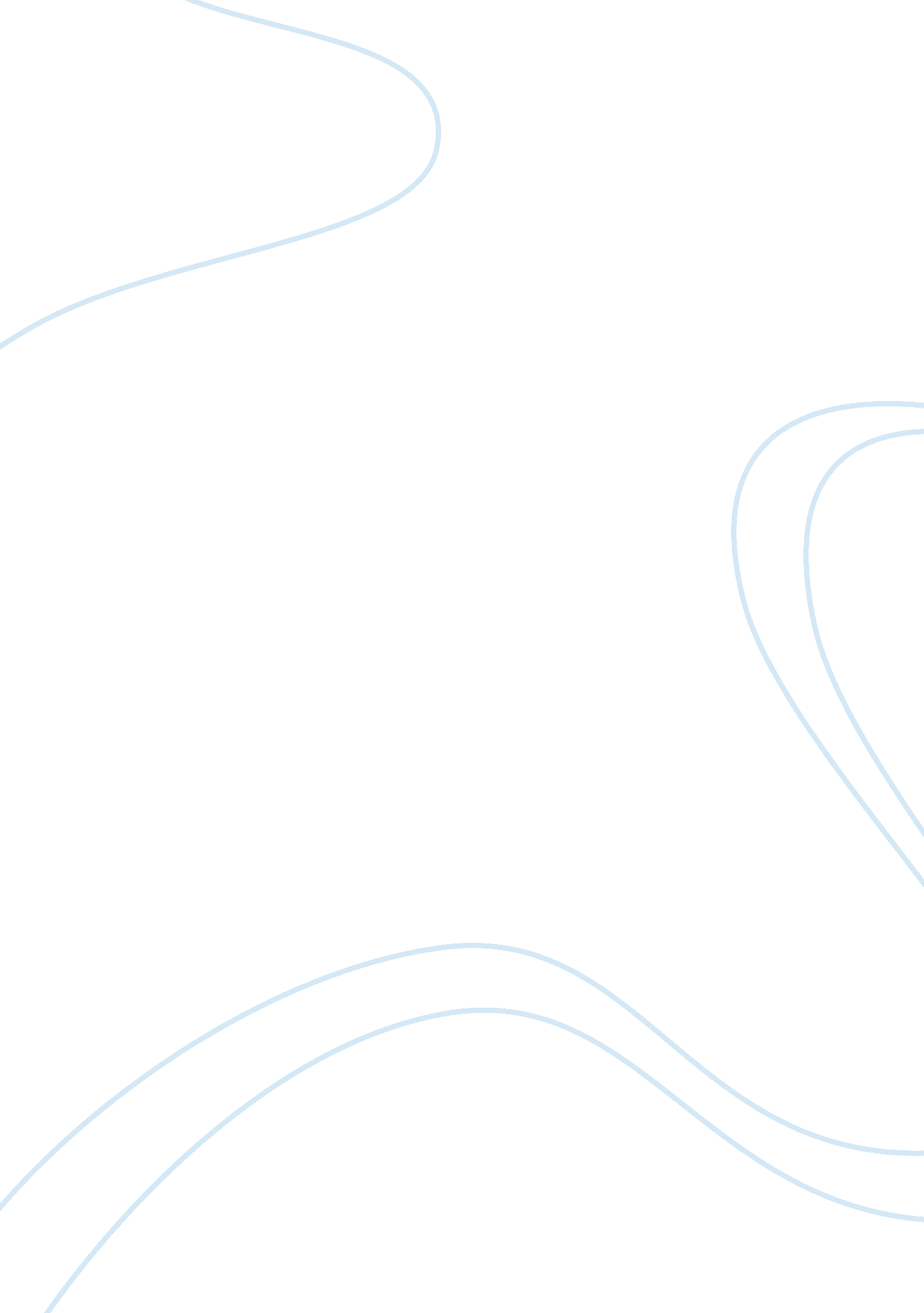 Case study: business morals and ethicsExperience, Human Nature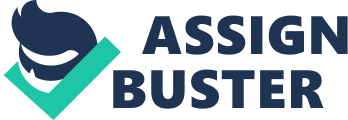 Whether Management decision to ignore the negative impact of the product to the customers" healthsince there has no enforcement of rule and regulation by authority? Ђ Whether ethical for the management to instruct Amine not to revealing the facts even though they fully aware of the negative impact of the products? Whether ethical if Amine decide to neglect the management order? Analysis Refer to the customers confidence issues, management does not take the ethicalresponsibilityto ensure that customers are treated fairly and that no harm comes to customers as a result of using the company" s polystyrene. Customer confidence issues are revolving around fairness, honesty andrespectfor others in this dilemma. Customer relationships cannot survive without trust. The conflicts of interest arises when Amine continue to reveal the impact of polystyrene that has separated her interests from what the business dealings. The managements has not overcome the attention conflicts of interest if continuing providing polystyrene to the customers. 4 Amine's responses in this case: Refer to Virtue concept, Amine emphasizes her individual moral standards and her obligation to act as a high integrityEnvironmentQuality Senior Manager. Within the professional community, she has been putting her efforts to develop the ethical norms and standard of conducts. Description Focus more on the integrity of the moral actor than on the moral act itself. Considers primarily the actor's character, motivationand intentions. Character is very much defined by one's immunity Related Issues Miriam thinking of reveal the relative facts externally to the ministry WHY? To perform the obligation of Theory Virtue Ethics Useful in determining the ethnic of an individual who moral and integrity work within professional community that has well developed norms and standards of conduct GSM 5131 BUSINESS LAW & ETHICS 5 Can't: Refer to Utilitarianism concept, Amine is required to consider the management decision under majority votes to give the priority to the benefits of remaining polystyrene as the main sources of company revenue because white offing issues was considered Just rumors without strong Justification from authorities. Thus, it promotes the greatest good for the greatest number which assumed to be the best solution at this moment. Theory Utilitarianism Description Focus on consequences- attention on the result or consequences of the decision or action Related Issues Management of the company decided to " close one eye" * principle of utility -ethical decision should maximize WHY? Benefit to society and minimize harms. More good consequences than bad. Continue produced polystyrene will give more benefit than cost and polystyrene were main sources of revenue for many. GSM 5131 BUSINESS LAW & ETHICS 6 Cont'd... Ђ Amine could be a potential Ethnologist. Even though she has reached an understanding with her management to discontinue further findings about the polystyrene issues, she still persist to find some other ways without further discussion with her managements to approach the polystyrene issue. Amine stands firm for her ethical value and determination to ensure the products safety. I energy Deontological Description Focus on outlets, Dilatation Ana principles Base decisions about what right on board Abstracts value such as honesty, remises keeping, Related Issues Miriam inform management about negative impact of polystyrene. WHY? Fairness, loyalty, right, Justice and respect for person Due to Polystyrene will provide and property. Adverse effect to human health, so must be reported to the management line with value of honesty GSM 5131 BUSINESS LAW & ETHICS 7 Company's responses in this case 